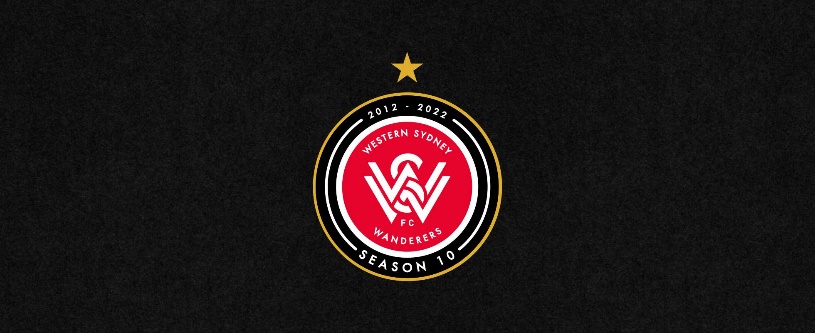 Cecil Hills High School is excited to announce will be the 
first high school to partner with the Western Sydney Wanderers (WSW) in 2022.In 2021, we introduced a football program run by nationally accredited coaches which added value to our students and school community. With the addition and involvement of WSW into the program, our students will have exclusive opportunities and be involved in unique training experiences.The Cecil Hills High School Football Program is structured to cater for all students interested in football. Players identified at trial or with potential
will be offered a place in the program.The program caters for students from Year 7 through to Year 11. Only enrolled students can trial for the program.  Everyone is welcome to trial.Only a limited number of team spots will be made available. The program is open to male and female students.Training will cost $800 a year for two one-hour sessions
a week over four terms from 7.15am to 8.15am. Special training times at WSW facilities at Wanderers Football Park in Blacktown will be provided throughout the year.  These sessions will be held during the day and coached by WSW academy coaches. Successful participants must purchase a compulsory Cecil Hills High School x WSW training kit for a fee of $150.Player appearances, WSW membership, game experiences
and WSW tournaments are included in the program cost.Trials will be held on Friday, 28 January 2022 at Cecil Hills High School.
Trial times will be allocated to players and sent via email to parents later.Please complete the attached form and return it to the school’s administration office.A copy of this trial application can also be found on the Cecil Hills High School website.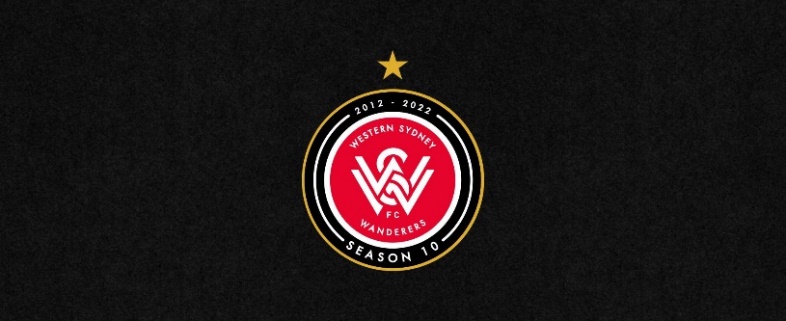 Cecil Hill High School Football Development Program 2022 supported by the Western Sydney WanderersApplication Form      Principal:  Mr M Sutton                    Phone: 9822 1430               Email: cecilhills-h.school@det.nsw.edu.auPlayer Family Name:Player Family Name:Player Given Name:Player Given Name:Player D.O.B:Player D.O.B:Player Family Name:Player Family Name:Player Given Name:Player Given Name:Male	/	FemaleMale	/	FemaleHome Address:Post Code:Post Code:Name of Parent/Guardian:Name of Parent/Guardian:Name of Parent/Guardian:Name of Parent/Guardian:Name of Parent/Guardian:Name of Parent/Guardian:Home Telephone:Work Telephone:Work Telephone:Parent Email Address:Parent Email Address:Parent Email Address:Parent Email Address:Parent Email Address:Parent Email Address:Present Primary/Secondary School:Present Primary/Secondary School:Present Primary/Secondary School:Circle Present School Year:6	7	8	9	10	11   12Circle Present School Year:6	7	8	9	10	11   12Circle Present School Year:6	7	8	9	10	11   12Current Football Club and age group:____________________________________________________Preferred player field position:Current Football Club and age group:____________________________________________________Preferred player field position:Current Football Club and age group:____________________________________________________Preferred player field position:Representative experience:Representative experience:Selection 1:  	Selection 1:  	Selection 1:  	Selection 2:  	Selection 3:  	Selection 2:  	Selection 3:  	Selection 2:  	Selection 3:  	Student’s signature:___________________________________________________Date: _______________________Parent / Guardian’s signature:___________________________________________Date:_______________________Student’s signature:___________________________________________________Date: _______________________Parent / Guardian’s signature:___________________________________________Date:_______________________Student’s signature:___________________________________________________Date: _______________________Parent / Guardian’s signature:___________________________________________Date:_______________________Student’s signature:___________________________________________________Date: _______________________Parent / Guardian’s signature:___________________________________________Date:_______________________Student’s signature:___________________________________________________Date: _______________________Parent / Guardian’s signature:___________________________________________Date:_______________________Student’s signature:___________________________________________________Date: _______________________Parent / Guardian’s signature:___________________________________________Date:_______________________